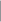 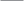 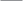 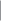 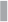 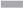 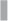 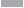 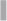 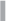 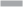 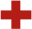 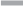 CAREChecklist– 2016:Informationfor writingacasereport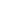 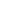 TopicItem                                       Checklistitemdescription                                                                                                           Line/Page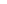 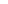 Title                                      1KeyWords                          2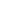 Abstract                             3a3b 3cIntroduction                       4Timeline                              5PatientInformation        6a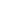 6b 6cPhysicalExam                    7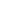 Diagnostic                         8aAssessment                       8b8c 8dInterventions                    9a9b 9c 9dFollow-upand                 10aOutcomes                          10b10cDiscussion                          11a11b 11c11d PatientPerspective          12 InformedConsent             13 AdditionalInformation    14www.care-statement.orgThewords“casereport”shouldbeinthetitlealongwiththeareaoffocusFourtoseven keywords—include“casereport”asoneofthekeywordsBackground:Whatdoesthiscasereportaddtothemedicalliterature?Casesummary:chiefcomplaint,diagnoses,interventions,andoutcomesConclusion:Whatisthemain“take-away”lessonfromthiscase?Thecurrentstandardofcareandcontributionsofthiscase—withreferences(1-2paragraphs) Informationfromthiscasereportorganizedintoatimeline(tableorfigure)De-identifieddemographicandotherpatientorclientspecificinformationChiefcomplaint—whatpromptedthisvisit?RelevanthistoryincludingpastinterventionsandoutcomesRelevantphysicalexamination findingsEvaluationssuchas surveys,laboratorytesting,imaging,etc.Diagnosticreasoningincludingotherdiagnosesconsideredand challengesConsidertablesorfigureslinkingassessment,diagnoses andinterventionsPrognosticcharacteristics whereapplicableTypessuchaslife-stylerecommendations,treatments,medications,surgery Interventionadministration suchasdosage,frequency andduration               NotechangesininterventionwithexplanationOtherconcurrentinterventionsClinicianassessment(andpatient orclientassessedoutcomeswhenappropriate)Importantfollow-updiagnosticevaluationsAssessmentofinterventionadherenceandtolerability, includingadverseeventsStrengthsandlimitationsinyourapproachtothiscaseSpecifyhowthiscasereportinforms practiceorClinicalPracticeGuidelines(CPG)Howdoesthiscasereportsuggestatestablehypothesis?Conclusions andrationale                                                                                                                                Whenappropriateincludetheassessment ofthepatientorclientonthisepisodeofcare                     Informedconsentfromthepersonwhoisthesubjectofthiscasereportisrequiredbymostjournals Acknowledgementsection;CompetingInterests;IRBapprovalwhenrequired1/1_ 22/1_2/1__ 9/1__9/2_ 18/2_24/2_ 4/9__ 6/3_19/321/3_ 4/4_ 18/5_ 15/515/520/59/420/826/8 2/92/12__ 13/9_January31,2016